February 8, 2023Dear Families, Thank you for a successful Catholic Schools Weeks last week.  We had fun uniting in spirit across the nation with all Catholic Schools.  We had fun, did some community service, enjoyed a talent show and raised awareness in all our churches.  The Bishop challenged all of us to be Ambassadors of our faith and represent our school’s mission throughout our lives every day.  As we approach our 100th day, we would like to remind all families that if your child is ill with a fever or nauseous, they should remain home.  A stuffy nose or occasional cough can be tolerated at school with a mask.  We are out of child sized masks, so please be sure your child has 3-5 in their back packs in case we ask them to put it on.  Strep throat and the stomach “bug” are passing in our community.  Good hygiene and remaining home are the best way to stop the spread of germs to other students or teachers. 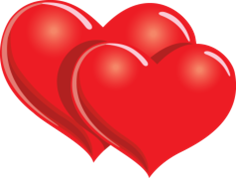 Valentine’s Day is coming.  Please check with you child’s teacher for plans for a celebration.  Sharing cards is not required, but if you chose to share cards, it’s for everyone in the classroom.   Registration for the 2023-2024 school year will open soon.  If you know of a prospective family, we will have Shadow Days on March 6 and 7, when the public school is closed.  Renweb will automatically enroll your child and charge the registration fee, so if you plan on not enrolling you should notify the office immediately.  Chaperones or substitutes needing fingerprints ought to get them done ASAP.  The results are taking almost 2 months to be reported back to the school.  The results are good for 5 years and can be transferred to any other school.  If you need our special form to bring to the Sherriff’s office, please inquiry at the front office.  The next open house walk in session in Derby will be FRIDAY FEB 10 Noon- 4:00PM.  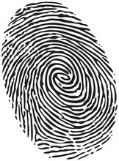 Saint Paul’s Catholic School has received funding from the Agency of education to pay for a Counselor,  Music, PE and Art teachers for this year and next, but have not had any applicants.  If you know of anyone interested, please have them contact the office ASAP.  The process is lengthy, but very worth the opportunity to have you join us!  All teachers receive a tuition for all their children.  Dates:Thursday, Feb 9- we’re going to Kingdom Sleigh Rides.  The bus leaves at 8:30 and we should return by 1:30.  Friday,  Feb 10– Mass at 8:30 AM.  Half day dismissal at 11:15.  February 13 – 100th day of school! 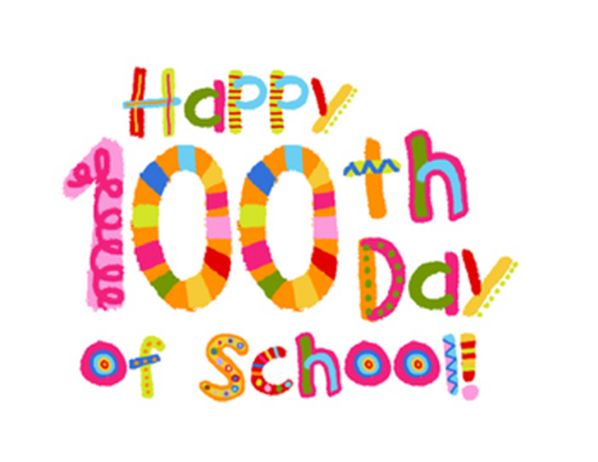 Feb 14- Valentine’s Day